EDITAL 04/2020 DE CREDENCIAMENTO DE DOCENTES COLABORADORESREQUERIMENTOÀ Comissão de Credenciamento de Docentes Colaboradores do Programa de Pós-Graduação em Administração – PPGA/CCSA/UFPB.Eu, professor(a) NOME COMPLETO, docente da NOME DA INSTITUÇÃO E UNIDADE DE TRABALHO (DEPARTAMENTO, COORDENAÇÃO...), currículo Lattes disponível em <COLOCAR ENDEREÇO DO CURRÍCULO LATTES> requeiro meu credenciamento no PPGA/UFPB como docente colaborador(a), com ingresso na data a ser definida pelo Colegiado do Programa, e para a área de ESPECIFICAR A ÁREA CONFORME O ITEM 4 DO EDITAL. Afirmo minha total concordância com as normas que regem esse processo de credenciamento e com as normas do Programa para docentes colaboradores. Nesses termos, peço deferimento.João Pessoa, ___ de novembro de 2020.________________________________________________________________Assinatura do(a) requerenteEDITAL 04/2020 DE CREDENCIAMENTO DE DOCENTES COLABORADORESINDICAÇÕES DOS REQUISITOS DE CREDENCIAMENTODETALHAMENTOPARTE 1 – PROJETOS DESENVOLVIDOS E/OU ORIENTADOS** Concernente ao que dispõe o item 'a' do art. 4º da Resolução PPGA 01/2017: ter finalizado a orientação de ao menos um (01) projeto de PIBIC ou PIBIT, ou três (03) trabalhos de conclusão de curso de graduação ou pós-graduação lato sensu ou stricto sensu.PARTE 2 – PRODUÇÃO CIENTÍFICA** Concernente ao que dispõe o item 'b' do art. 4º da Resolução PPGA 01/2017: ter produção científica média anual de ao menos 30% do conceito MUITO BOM (médio anual) nos três anos anteriores ao seu pedido, incluindo o ano de sua demanda.** Considerar a classificação em vigor do Qualis da área de 'Administração, Ciências Contábeis e Turismo'. Para publicações já efetivadas, anexar a primeira página, apenas; para publicações com aceite, anexar documento comprobatório do aceite.*** Considerar a tabela de referência de contagem abaixo.REFERÊNCIA DE CONTAGEMEDITAL 04/2020 DE CREDENCIAMENTO DE DOCENTES COLABORADORESPLANO DE TRABALHODETALHAMENTO1. DISCIPLINAS QUE SE HABILITA A MINISTRARDisciplinas obrigatórias (INDICAR AS DUAS PRINCIPAIS)Disciplinas eletivas (INDICAR AS DUAS PRINCIPAIS)2. DADOS DA PROPOSTA DE PESQUISA QUE PRETENDE DESENVOLVER 3. PERSPECTIVAS DE PRODUÇÃO CIENTÍFICA (INDICAR AS 4 PRINCIPAIS)4. PERSPECTIVAS DE AÇÕES QUE GEREM IMPACTOS EXTERNOS (INDICAR AS 2 PRINCIPAIS)5. AÇÕES PREVISTAS PARA SE TORNAR DOCENTE PERMANENTE DO PPGA (ATÉ 200 PALAVRAS)6. JUSTIFICATIVAS DE INGRESSO O PROGRAMA (ATÉ 400 PALAVRAS)** Considerar indicações anteriores desse plano assim como o conteúdo presente no currículo Lattes ou outras informações relevantes para análise da Comissão.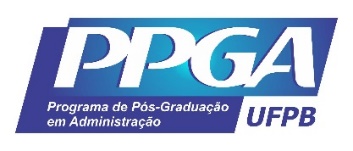 UNIVERSIDADE FEDERAL DA PARAÍBA – UFPBCENTRO DE CIÊNCIAS SOCIAIS APLICADAS – CCSAPROGRAMA DE PÓS-GRADUAÇÃO EM ADMINISTRAÇÃO – PPGA UNIVERSIDADE FEDERAL DA PARAÍBA – UFPBCENTRO DE CIÊNCIAS SOCIAIS APLICADAS – CCSAPROGRAMA DE PÓS-GRADUAÇÃO EM ADMINISTRAÇÃO – PPGA Docente:Período de referência: 2021–2024Área (item 4 do edital): Área (item 4 do edital): TítuloAnoIESPublicação (referência completa)Qualis**Pontos***PRODUÇÃOPONTUAÇÃOArtigo em periódico de Qualis A1 100 pontosArtigo em periódico de Qualis A2 80 pontosArtigo em periódico de Qualis B1 60 pontosArtigo em periódico de Qualis B2 50 pontosArtigo em periódico de Qualis B3 30 pontosArtigo em periódico de Qualis B4 20 pontosArtigo em periódico de Qualis B5 10 pontosUNIVERSIDADE FEDERAL DA PARAÍBA – UFPBCENTRO DE CIÊNCIAS SOCIAIS APLICADAS – CCSAPROGRAMA DE PÓS-GRADUAÇÃO EM ADMINISTRAÇÃO – PPGA Docente:Período de referência: 2021–2024Área (item 4 do edital): Área (item 4 do edital): Nome da disciplinaCréditosNome da disciplinaCréditosTítulo: Resumo (até 300 palavras):Articulação da proposta com graduação e/ou setor produtivo (até 300 palavras):Título da publicaçãoPeriódicoAno de submissãoQualis previstoEspecificação da atividadeRelevância para o ProgramaAno previsto